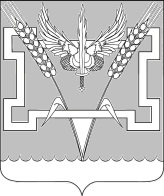 РЕШЕНИЕСОВЕТА КОНСТАНТИНОВСКОГО СЕЛЬСКОГО ПОСЕЛЕНИЯКУРГАНИНСКОГО РАЙОНАОТ 13.03.2017								№135						ст. КонстантиновскаяО внесении изменений в решение Совета Константиновского сельского поселения   от 26 января 2016 года № 126 «О муниципальной службе в Константиновском сельском поселении Курганинского района»Во исполнение Федерального закона от 30 июня 2016 года № 224-ФЗ «О внесении изменений в Федеральный закон «О государственной гражданской службе Российской Федерации» и Федеральный закон «О муниципальной службе в Российской Федерации» руководствуясь Уставом Константиновского сельского поселения Курганинского района, зарегистрированным Управлением Министерства юстиции Российской Федерации по Краснодарскому краю от             14 сентября 2016 года № Ru 235173042016001 Совет Константиновского сельского поселения р е ш и л:1. Внести в решение   Совета Константиновского сельского поселения   от 26 января 2016 года № 126 «О муниципальной службе в Константиновском сельском поселении Курганинского района» следующие изменения:1.1. Главу  3 «Правовое положение муниципального служащего» дополнить статьей 12.1:«12.1  Представление сведений о размещении информации в информационно - телекоммуникационой сети Интернет1. Сведения об адресах сайтов и (или) страниц сайтов в информационно-телекоммуникационной сети "Интернет", на которых гражданин, претендующий на замещение должности гражданской службы, гражданский служащий размещали общедоступную информацию, а также данные, позволяющие их идентифицировать, представителю нанимателя представляют:1) гражданин, претендующий на замещение должности гражданской службы, - при поступлении на службу за три календарных года, предшествующих году поступления на гражданскую службу;2) гражданский служащий - ежегодно за календарный год, предшествующий году представления указанной информации, за исключением случаев размещения общедоступной информации в рамках исполнения должностных обязанностей гражданского служащего.2. Сведения, указанные в части 1 настоящей статьи, представляются гражданами, претендующими на замещение должности гражданской службы, при поступлении на гражданскую службу, а гражданскими служащими - не позднее 1 апреля года, следующего за отчетным. Сведения, указанные в части 1 настоящей статьи, представляются по форме, установленной Правительством Российской Федерации.3. По решению представителя нанимателя уполномоченные им гражданские служащие осуществляют обработку общедоступной информации, размещенной претендентами на замещение должности гражданской службы и гражданскими служащими в информационно-телекоммуникационной сети "Интернет", а также проверку достоверности и полноты сведений, предусмотренных частью 1 настоящей статьи.»;1.2. пункт 3 статьи 13 «Поступление на муниципальную службу» дополнить подпунктом 10.1:«10.1) сведения предусмотренные статьей 12.1 настоящего Положения»;1.3. часть 1 статьи 9 «Ограничения, связанные с муниципальной службой» дополнить подпунктом 9.1.:«9.1. непредставления сведений, предусмотренных статьей 12.1 настоящего Положения»;1.4. в пункте 3 статьи 14 главы 4 «Порядок поступления на муниципальную службу, ее прохождения и прекращения»  слова «опыт» и «государственная служба» исключить.3. Опубликовать настоящее решение в периодическом печатном средстве массовой информации органов местного самоуправления Константиновского сельского поселения Курганинского района «Вестник органов местного самоуправления Константиновского сельского поселения Курганинского района» и разместить на официальном сайте администрации Константиновского сельского поселения.4.  Решение вступает в силу со дня его опубликования.Глава  Константиновского сельского поселенияКурганинского района							            П.М. Ильинов